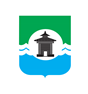 28.09.2022 № 348 РОССИЙСКАЯ ФЕДЕРАЦИЯИРКУТСКАЯ ОБЛАСТЬДУМА БРАТСКОГО РАЙОНАРЕШЕНИЕОб утверждении Положения о муниципальной комиссии по проведению конкурсного отбора инициативных проектовВ целях реализации на территории муниципального образования «Братский район» инициативных проектов, выдвигаемых для получения финансовой поддержки за счет межбюджетных трансфертов из бюджета Иркутской области, в соответствии с Законом Иркутской области от 6 мая 2022 года № 33-ОЗ «Об отдельных вопросах реализации на территории Иркутской области инициативных проектов», руководствуясь статьями 30, 46 Устава муниципального образования «Братский район», Дума Братского районаРЕШИЛА:	1. Утвердить Положение о муниципальной комиссии по проведению конкурсного отбора инициативных проектов.2. Настоящее решение вступает в силу со дня его официального опубликования.3. Настоящее решение подлежит официальному опубликованию в газете «Братский район» и размещению на официальном сайте муниципального образования «Братский район» в информационно-телекоммуникационной сети «Интернет» – www.bratsk-raion.ru. УТВЕРЖДЕНОрешением Думы Братского районаот 28.09.2022 № 348ПОЛОЖЕНИЕО МУНИЦИПАЛЬНОЙ КОМИССИИ ПО ПРОВЕДЕНИЮ КОНКУРСНОГО ОТБОРА ИНИЦИАТИВНЫХ ПРОЕКТОВ  Настоящее Положение в соответствии со статьей 4 Закона Иркутской области от 6 мая 2022 года № 33-ОЗ «Об отдельных вопросах реализации на территории Иркутской области инициативных проектов» определяет порядок формирования и деятельности муниципальной комиссии по проведению конкурсного отбора инициативных проектов, выдвигаемых в муниципальных образованиях Братского района для получения финансовой поддержки за счет межбюджетных трансфертов из бюджета Иркутской области (далее соответственно – комиссия, инициативные проекты). Задачей комиссии является рассмотрение и отбор инициативных проектов в соответствии с Порядком проведения конкурсного отбора инициативных проектов на территории Иркутской области, утвержденным правовым актом Правительства Иркутской области. В соответствии с возложенной задачей комиссия осуществляет следующие функции: 1) рассматривает инициативные проекты;2) принимает решения о признании инициативных проектов прошедшими муниципальный отбор или признании инициативных проектов не прошедшими муниципальный отбор. 4. Комиссия состоит из председателя комиссии, заместителя председателя комиссии, секретаря комиссии и иных членов комиссии. 
В состав комиссии входят представители органов местного самоуправления муниципального образования, иных органов, общественных объединений и иных организаций, осуществляющих деятельность на территории муниципального образования.5. Состав комиссии утверждается постановлением мэра Братского района.6. Председатель комиссии:1) осуществляет руководство деятельностью комиссии, председательствует на ее заседаниях; 2) определяет место, дату и время проведения заседаний;3) подписывает протоколы заседаний комиссии;4) вносит предложения по изменению состава комиссии.7. В случае временного отсутствия председателя комиссии его полномочия осуществляет заместитель председателя комиссии.8. Секретарь комиссии:1) составляет проекты повесток заседаний комиссии, организует подготовку материалов к заседаниям комиссии;2) информирует членов комиссии о дате, месте, времени проведения и повестке очередного заседания комиссии, обеспечивает их необходимыми материалами;3) обеспечивает подготовку протоколов заседаний комиссии.9. Члены комиссии:1) участвуют в заседаниях комиссии; 2) участвуют в подготовке материалов на заседания комиссии;3) участвуют в обсуждении вопросов, рассматриваемых на заседаниях комиссии и выработке решений.10. Формой работы комиссии является заседание.Заседания комиссии проводятся в соответствии с повесткой заседания комиссии в очной форме, в том числе посредством использования режима видео-конференц-связи.Заседание комиссии считается правомочным, если на нем присутствует не менее половины от общего числа лиц, входящих в состав комиссии.11. Решения принимаются простым большинством голосов от числа присутствующих на заседании членов комиссии. При равенстве голосов членов комиссии голос председательствующего на заседании комиссии является решающим.12. Решение комиссии оформляется протоколом заседания комиссии, который подписывается председательствующим на заседании комиссии не позднее трех рабочих дней после дня проведения заседания комиссии.13. Члены комиссии, не согласные с принятым комиссией решением, вправе в письменной форме представить свое особое мнение, которое прилагается к протоколу заседания комиссии и является его неотъемлемой частью.14. Организационно-техническое обеспечение деятельности комиссии осуществляется администрацией муниципального образования «Братский район». Председатель ДумыБратского района________________ С.В. КоротченкоМэр Братского района_________________ А.С. Дубровин